Generate Leads, Fill Your PipelineMy PRIMARY Medium of Communication to Generate NEW LEADS Will Be:(Where I will FIRST share my content – then re-purpose to other platforms & my existing email list)I now commit to share content with the following frequencyMy intended goals … aligning with the four stages of the customer journey are: Note: Be prepared! List below the website pages you will be directing people to go to:Let’s talk about hashtags. First … Why Hashtags:Get your content in a users’ feed even if they don’t follow you. And if you’re sharing great content and tagging it with relevant hashtags, many of them will start following you.It helps to categorize your contentBuild your brand by engaging in conversations that are trending.Tips on finding good hashtagsCheck out what your competition is usingUse hashtags influential people in your industry are usingUse Instagram’s search functionCome up with a list of up to 30 hashtags so that you have them ready to go.Research shows posts with 9 hashtags receive the most engagementRead this article for specific insights and selection of your hashtags ► https://blog.hootsuite.com/instagram-hashtags/)In addition to sharing my own content, I will also utilize the following lead generation strategies:Suggestion:Pick one new lead generation activity per quarter and FULLY implement the strategy. For example if you next choose Speaking to Groups (others’ events) your implementation strategy would be:Have the title for your ‘signature talk’ readyCreate 2 to 3 variations so you can meet the needs of the particular groupHave your bio (100 to 200 word max) and headshot ready to share via emailSearch for groups, businesses or organizations that serve your ideal demographicCommit to make 2 to 6 new contacts each week inquiring about speaking (bringing value) Have a follow up system (these things take time … anywhere from 3 to 12 months to get booked to speak).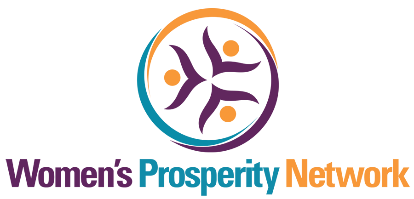 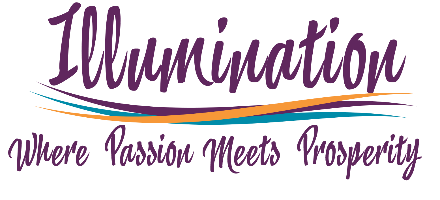 Instagram StoriesFacebook LiveYou TubePodcastMy BlogLinkedInPinterestTwitterOtherDailyWeekly2x MonthMonthlyAwarenessBuild Brand AwarenessIncrease followersIncrease social awarenessEngagementIncrease shares and / or likesPolls – to find out what audience wants / prefersReceive input (people love to share opinions and ideas)ConversionIncrease email list (opt in for free item)Get discovery calls scheduledBuy products / servicesCustomerGet reviews / testimonials (FB, YouTube, Google, Yelp, other)Announce new product and/or saleGet ReferralsSpeaking to Groups(my own events)Speaking to Groups(others’ events)Write Articles(for other sites)Interview Others(i.e. Summits)Network / Attend EventsPress Releases